ОТЧЕТ ПО САМООБСЛЕДОВАНИЮ МУНИЦИПАЛЬНОГО   ОБЩЕОБРАЗОВАТЕЛЬНОГО УЧРЕЖДЕНИЯ - СРЕДНЯЯ ОБЩЕОБРАЗОВАТЕЛЬНАЯ ШКОЛА №10 ГОРОДА АТКАРСКА САРАТОВСКОЙ ОБЛАСТИ ЗА 2013-2014 УЧЕБНЫЙ ГОД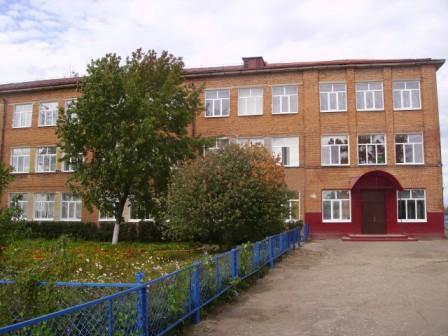 МУНИЦИПАЛЬНОЕ  ОБЩЕОБРАЗОВАТЕЛЬНОЕУЧРЕЖДЕНИЕ - СРЕДНЯЯ  ОБЩЕОБРАЗОВАТЕЛЬНАЯШКОЛА  №10  ГОРОДА  АТКАРСКА САРАТОВСКОЙ ОБЛАСТИЮридический адрес: 412423, Саратовская область, г. Аткарск, ул. Локомотивная 20.Учредитель школы:Администрация Аткарского муниципального района
   
Управление образования Администрации Аткарского муниципального районаОрганизационно-правовая форма: Муниципальное общеобразовательное учреждениеТип: Общеобразовательное учреждениеВид: Средняя общеобразовательная школа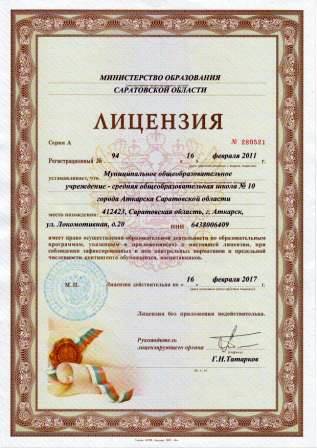 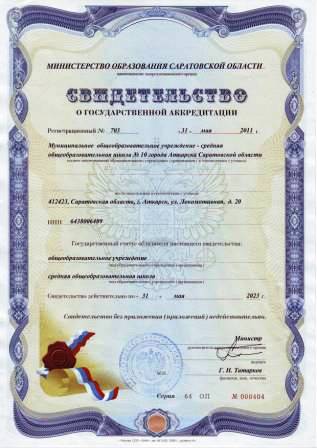 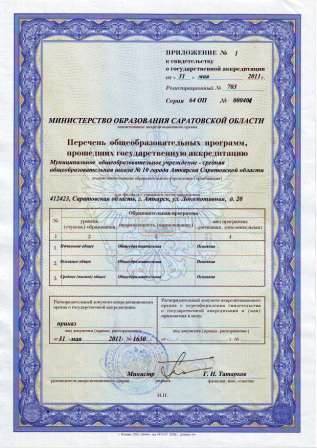 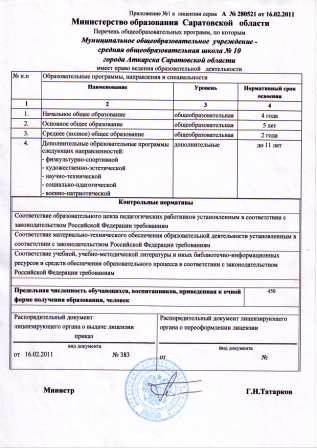 	Школа №10 находится в микрорайоне, где нет  внешкольных, культурно-просветительских  учреждений. Отмечается невысокий уровень общей культуры. Все это делает  очевидной необходимость повышения статуса школы – одного из немногих социальных институтов, реально занимающихся развитием и воспитанием детей. С этой целью в 2011 году в школе была принята программа развития   «Общественно-активная школа - школа XXI века». Общественно-активная школа (ОАШ) - это школа, которая ставит своей целью не просто предоставление образовательных услуг ученикам, но и развитие гражданского сообщества, привлечение родителей и участников сообщества к решению социальных и других проблем, стоящих как перед школой, так и перед сообществом.В 2013-2014 учебном году школа работала по методической теме: «Современные подходы к организации образовательного процесса в условиях перехода на федеральные государственные образовательные стандарты второго поколения»Цель: повышение эффективности образовательного процесса через применение современных подходов к организации образовательной деятельности, непрерывное совершенствование профессионального уровня и педагогического мастерства учителя.   
Приоритетные направления и задачи методической работы в 2013-2014 учебном году:
1. Обновление содержания образования, совершенствование граней образовательного процесса на основе внедрения в практику работы продуктивных педагогических технологий, ориентированных на развитие личности ребенка и совершенствование педагогического мастерства учителя:
- реализация компетентностного подхода в образовательном процессе; 
- оптимизация урока за счёт использования новых педагогических технологий (информационно-компьютерные технологии, технологии проблемного обучения, метод проектов и др.) в образовательном процессе; 
- повышение эффективности проведения всех видов учебных занятий, качества обучения школьников;
- организация работы с одаренными детьми;
- формирование исследовательских умений и навыков, обучающихся на уроках и во внеурочной деятельности, предоставление им оптимальных возможностей для реализации индивидуальных творческих запросов;
- активизация работы по организации проектно-исследовательской деятельности обучающихся и педагогов; 
- подготовка к государственной (итоговой) аттестации учащихся 9, 11-х классов; 
- содействие профессиональному самоопределению школьников. 
2.    Отбор и разработка профильных и элективных курсов на уровне программ. 
3.    Изучение и распространение положительного педагогического опыта творчески работающих учителей:- формирование творческой группы учителей, мотивированных на работу по новым технологиям.4.    Информационно-методическое обеспечение образовательного процесса и системы повышения квалификации педагогического коллектива: - приведение методического обеспечения учебных предметов в соответствие с требованиями новых руководящих документов в области образования, учебных планов и программ; 
- информационное сопровождение учителя на этапе освоения федеральных государственных образовательных стандартов второго поколения;5. Создание здоровьесберегающей среды для всех работников ОУ, повышение качества образования на основе использования здоровьесберегающих технологий с учетом личностно-ориентированного подхода к учащимся.Сведения о реализуемых образовательных программах (по Приложению к лицензии на 01.09.13г.) 2013-2014 учебный годПОКАЗАТЕЛИ ДЕЯТЕЛЬНОСТИ МОУ-СОШ № 10 ГОРОДА САРАТОВСКОЙ ОБЛАСТИЭлектронный адрес:atkschool10@mail.ruТелефон:
8(84552) 3-67-47412420, Саратовская область, г. Аткарск, ул. Советская 64
Телефон: 8(84552)3-32-22
Электронный адрес: uprdel64@yandex.ruОфициальный сайт Администрации Аткарского муниципального районаГлава Администрации 
Аткарского муниципального района - 
Решетников Алексей АнатольевичПриём граждан: 
первая и третья среда каждого месяца 
с 14.00 до 16.00412420, Саратовская область, г. Аткарск, ул. Советская 82
Телефон: 8(84552)3-10-90
Электронный адрес: obrazovanie180@mail.ruСайт Управления образования Администрации Аткарского муниципального районаНачальник 
Управления образования - 
Баранова Марина ВладимировнаПриём граждан: 
каждая пятница
с 14.00 до 18.00I. Общие сведения об образовательном учрежденииI. Общие сведения об образовательном учрежденииI. Общие сведения об образовательном учрежденииПолное наименование образовательного учрежденияПолное наименование образовательного учрежденияМуниципальное общеобразовательное учреждение - средняя общеобразовательная школа №10 города Аткарска Саратовской областиГод создания (в соответствии с Уставом)Год создания (в соответствии с Уставом)1955Сокращенное наименование образовательного учрежденияСокращенное наименование образовательного учрежденияМОУ-СОШ №10  города Аткарска Саратовской областиЮридический адресЮридический адрес412423, Саратовская область, г. Аткарск, ул. Локомотивная д. 20Фактический адресФактический адрес412423,  Саратовская область, г. Аткарск, ул. Локомотивная д.20Адрес электронной почтыАдрес электронной почтыatkschool10@mail. ruАдрес официального сайта образовательного учреждения в сети ИнтернетАдрес официального сайта образовательного учреждения в сети Интернетhttp://atkschool10.ucoz.ru/Свидетельство о постановке на учёт в налоговом органедата выдачи13 ноября 1995 г.Свидетельство о постановке на учёт в налоговом органеИНН6438006409Свидетельство о постановке на учёт в налоговом органесерия64Свидетельство о постановке на учёт в налоговом органеномер2896556Свидетельство о внесении записи в Единый государственный реестр юридических лицдата выдачи25 июня 2014 годаСвидетельство о внесении записи в Единый государственный реестр юридических лицосновной государственный регистрационный номер (ОГРН)1026401374757Свидетельство о внесении записи в Единый государственный реестр юридических лицсерия64Свидетельство о внесении записи в Единый государственный реестр юридических лицномер002896556Учредитель образовательного учрежденияУчредитель образовательного учрежденияадминистрация Аткарского муниципального района Саратовской областиРаспорядительный документ об утверждении  Устава образовательного учреждениявид (распоряжение администрации …, приказ комитета…, и т.п.)Постановление администрации Аткарского муниципального районаРаспорядительный документ об утверждении  Устава образовательного учреждениядата регистрации29.01.2014г.Распорядительный документ об утверждении  Устава образовательного учреждениярегистрационный номер113Лицензия на право  ведения образовательной деятельностисерияАЛицензия на право  ведения образовательной деятельностиномер280521Лицензия на право  ведения образовательной деятельностирегистрационный номер94Лицензия на право  ведения образовательной деятельностидата выдачи16 февраля 2011г.Лицензия на право  ведения образовательной деятельностисрок действияпо 16 февраля 2017г.Свидетельство об аккредитациисерия64 ОПСвидетельство об аккредитацииномер404Свидетельство об аккредитациирегистрационный номер703Свидетельство об аккредитациидата выдачи31 мая 2011г.Свидетельство об аккредитациисрок действияпо 31 мая 2023г.Свидетельство об аккредитацииприказ по итогам проведения процедуры государственной аккредитацииприказ № 1630 от 31 мая 2011 годаСвидетельство  о государственной регистрации права на постоянное (бессрочное) пользование земельным участкомдата выдачи22 августа 2011 годаСвидетельство  о государственной регистрации права на постоянное (бессрочное) пользование земельным участкомкадастровый номер64: 39: 020202:37Свидетельство  о государственной регистрации права на постоянное (бессрочное) пользование земельным участкомсерия64 - АГСвидетельство  о государственной регистрации права на постоянное (бессрочное) пользование земельным участкомрегистрационный номер265832Свидетельство о закреплении объектов права собственностидата выдачи24 декабря 2010 годаСвидетельство о закреплении объектов права собственностисерия64 - АГСвидетельство о закреплении объектов права собственностирегистрационный номер72390Награды образовательного учреждения (занесено на Доску Почёта (указать уровень) и т.п.)Награды образовательного учреждения (занесено на Доску Почёта (указать уровень) и т.п.)Фамилия, имя, отчество руководителяФамилия, имя, отчество руководителяПотапова Алла  ГеннадиевнаДата поступления на работу в данное образовательное учреждениеДата поступления на работу в данное образовательное учреждение01.09. 1994г.Педагогический стаж на дату назначения на должность руководителяПедагогический стаж на дату назначения на должность руководителя17 летСтаж административной работыСтаж административной работы8 летРаспорядительный документ о назначении руководителя образовательного учреждениявид (распоряжение администрации …, приказ комитета…, и т.п.)Приказ Управления образования администрации Аткарского муниципального районаРаспорядительный документ о назначении руководителя образовательного учреждениядата регистрации20.04.2010г.Распорядительный документ о назначении руководителя образовательного учреждениярегистрационный номер39Распорядительный документ об итогах аттестации по должности руководитель образовательного учреждениявид (распоряжение администрации …, приказ комитета…, и т.п.)Приказ Управления образования администрации Аткарского муниципального районаРаспорядительный документ об итогах аттестации по должности руководитель образовательного учреждениядата регистрации23.12.2010г.Распорядительный документ об итогах аттестации по должности руководитель образовательного учреждениярегистрационный номер471Распорядительный документ об итогах аттестации по должности руководитель образовательного учрежденияитоги аттестации (присвоена первая … категория, подтверждено соответствие занимаемой должности)присвоена первая категория по должности директорОбразование руководителяуровень образованиявысшееОбразование руководителяполное наименование учебного заведенияСаратовский государственный университет имени ЧернышевскогоОбразование руководителягод окончания1994Образование руководителяспециальность, квалификация по дипломуистория; историк, преподаватель историиНаграды (наименование, год получения)Награды (наименование, год получения)Нагрудный знак "Почетный работник общего образования" 2008 год№Наименование образовательных программУровень направленностиСроки освоения/классыКол-во классовКол-во обучающихся1Начального общего образованияОбщеобразовате-льный1-461462Основного общего образованияОбщеобразовате-льный5-961443Среднего (полного) общего образованияОбщеобразовате-льный10-112335Дополнительные образовательные программыХудожественно-эстетическое:1-9102445Дополнительные образовательные программыФизкультурно-спортивное;1-11141555Дополнительные образовательные программыТуристско-краеведческое;5-115295Дополнительные образовательные программыВоенно-патриотическое;4-11825Дополнительные образовательные программыСоциально - педагогическое;1-1114182Дополнительные образовательные программыНаучно- техническое;1-4, 9-118120N п/пПоказателиЕдиница измерения1.Образовательная деятельность1.1Общая численность учащихся316 человек1.2Численность учащихся по образовательной программе начального общего образования146 человек1.3Численность учащихся по образовательной программе основного общего образования137человек1.4Численность учащихся по образовательной программе среднего общего образования33 человек1.5Численность/удельный вес численности учащихся, успевающих на "4" и "5" по результатам промежуточной аттестации, в общей численности учащихся  по итогам 2013-2014131/48 человек/%1.6Средний балл государственной итоговой аттестации выпускников 9 класса по русскому языку4,11.7Средний балл государственной итоговой аттестации выпускников 9 класса по математике4,11.8Средний балл единого государственного экзамена выпускников 11 класса по русскому языку66,8 балл1.9Средний балл единого государственного экзамена выпускников 11 класса по математике41,4 балл1.10Численность/удельный вес численности выпускников 9 класса, получивших неудовлетворительные результаты на государственной итоговой аттестации по русскому языку, в общей численности выпускников 9 класса0 человек/%1.11Численность/удельный вес численности выпускников 9 класса, получивших неудовлетворительные результаты на государственной итоговой аттестации по математике, в общей численности выпускников 9 класса0/0 человек/%1.12Численность/удельный вес численности выпускников 11 класса, получивших результаты ниже установленного минимального количества баллов единого государственного экзамена по русскому языку, в общей численности выпускников 11 класса0/0 человек/%1.13Численность/удельный вес численности выпускников 11 класса, получивших результаты ниже установленного минимального количества баллов единого государственного экзамена по математике, в общей численности выпускников 11 класса0/0 человек/%1.14Численность/удельный вес численности выпускников 9 класса, не получивших аттестаты об основном общем образовании, в общей численности выпускников 9 класса0/0человек/%1.15Численность/удельный вес численности выпускников 11 класса, не получивших аттестаты о среднем общем образовании, в общей численности выпускников 11 класса0/0 человек/%1.16Численность/удельный вес численности выпускников 9 класса, получивших аттестаты об основном общем образовании с отличием, в общей численности выпускников 9 класса4/19 человек/%1.17Численность/удельный вес численности выпускников 11 класса, получивших аттестаты о среднем общем образовании с отличием, в общей численности выпускников 11 класса2/15.4 человек/%1.18Численность/удельный вес численности учащихся, принявших участие в различных олимпиадах, смотрах, конкурсах, в общей численности учащихся182/58%1.19Численность/удельный вес численности учащихся - победителей и призеров олимпиад, смотров, конкурсов, в общей численности учащихся, в том числе:152/48%1.19.1Регионального уровня10/3%1.19.2Федерального уровня23/7%1.19.3Международного уровня2/0,6%1.20Численность/удельный вес численности учащихся, получающих образование с углубленным изучением отдельных учебных предметов, в общей численности учащихся0/0 человек/%1.21Численность/удельный вес численности учащихся, получающих образование в рамках профильного обучения, в общей численности учащихся13/4.1 человек/%1.22Численность/удельный вес численности обучающихся с применением дистанционных образовательных технологий, электронного обучения, в общей численности учащихся16/5человек/%1.23Численность/удельный вес численности учащихся в рамках сетевой формы реализации образовательных программ, в общей численности учащихся0/0 человек/%1.24Общая численность педагогических работников, в том числе:28 человек 1.25Численность/удельный вес численности педагогических работников, имеющих высшее образование, в общей численности педагогических работников25/89.3 человек/%1.26Численность/удельный вес численности педагогических работников, имеющих высшее образование педагогической направленности (профиля), в общей численности педагогических работников24/85.7человек/%1.27Численность/удельный вес численности педагогических работников, имеющих среднее профессиональное образование, в общей численности педагогических работников3/10.7 человек/%1.28Численность/удельный вес численности педагогических работников, имеющих среднее профессиональное образование педагогической направленности (профиля), в общей численности педагогических работников2/7.1 человек/%1.29Численность/удельный вес численности педагогических работников, которым по результатам аттестации присвоена квалификационная категория, в общей численности педагогических работников, в том числе:26/92.8 человек/%1.29.1Высшая5/17.8 человек/%1.29.2Первая21/75 человек/%1.30Численность/удельный вес численности педагогических работников в общей численности педагогических работников, педагогический стаж работы которых составляет:человек/%1.30.1До 5 лет0/0 человек/%1.30.2Свыше 30 лет7/25 человек/%1.31Численность/удельный вес численности педагогических работников в общей численности педагогических работников в возрасте до 30 лет0/0 человек/%1.32Численность/удельный вес численности педагогических работников в общей численности педагогических работников в возрасте от 55 лет7/25 человек/%1.33Численность/удельный вес численности педагогических и административно-хозяйственных работников, прошедших за последние 5 лет повышение квалификации/профессиональную переподготовку по профилю педагогической деятельности или иной осуществляемой в образовательной организации деятельности, в общей численности педагогических и административно-хозяйственных работников27/96.4человек/%2/7.11.34Численность/удельный вес численности педагогических и административно-хозяйственных работников, прошедших повышение квалификации по применению в образовательном процессе федеральных государственных образовательных стандартов, в общей численности педагогических и административно-хозяйственных работников14/50человек/%2.Инфраструктура2.1Количество компьютеров в расчете на одного учащегося 0,1 единиц2.2Количество экземпляров учебной и учебно-методической литературы из общего количества единиц хранения библиотечного фонда, состоящих на учете, в расчете на одного учащегося27.7единиц2.3Наличие в образовательной организации системы электронного документооборотада2.4Наличие читального зала библиотеки, в том числе:да2.4.1С обеспечением возможности работы на стационарных компьютерах или использования переносных компьютеровда2.4.2С медиатекойда2.4.3Оснащенного средствами сканирования и распознавания текстовнет2.4.4С выходом в Интернет с компьютеров, расположенных в помещении библиотекида2.4.5С контролируемой распечаткой бумажных материаловнет2.5Численность/удельный вес численности учащихся, которым обеспечена возможность пользоваться широкополосным Интернетом (не менее 2 Мб/с), в общей численности учащихся332/100человек/%2.6Общая площадь помещений, в которых осуществляется образовательная деятельность, в расчете на одного учащегося8,4кв. м